Căn cứ Quyết định số 417/QĐ-ĐTKDV ngày 04 tháng 10 năm 2016 của Tổng Công ty Đầu tư và Kinh doanh Vốn Nhà nước về việc bán cổ phần của Tổng Công ty Đầu tư và Kinh doanh Vốn Nhà nước tại Công ty Cổ phần Mía đường Thanh Hóa, Ban tổ chức đấu giá bán cổ phần trân trọng thông báo về việc tổ chức bán đấu giá như sau:Thông tin về Quy chế đấu giá và Bản công bố thông tin đợt chào bán đấu giá cổ phần của SCIC tại Công ty Cổ phần Mía đường Thanh Hóa được đăng tải trên website của CTCP Chứng khoán Maritime (www.msi.com.vn); SCIC (www.scic.vn). 				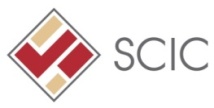 THÔNG BÁO BÁN ĐẤU GIÁ CỔ PHẦN CỦA 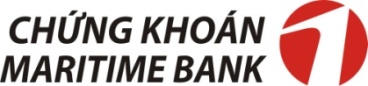 TỔNG CÔNG TY ĐẦU TƯ VÀ KINH DOANH VỐN NHÀ NƯỚC TẠI CTCP MÍA ĐƯỜNG THANH HÓA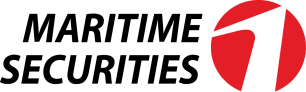 Tên Doanh nghiệp:Công ty Cổ phần Mía đường Thanh HóaĐịa chỉ:Thị trấn Vân Du, huyện Thạch Thành, tỉnh Thanh HóaNgành nghề chính:Bốc xếp, vận tải hàng hóa đường bộ;Sản xuất và cung ứng các loại giống mía, mía nguyên liệu.Vốn điều lệ:10.000.000.000 đồng (Mười tỷ đồng chẵn)Số cổ phần bán đấu giá:28.433,5 cổ phần (Tương đương 28,43% Vốn điều lệ)Mệnh giá:100.000 đồng/cổ phần (Một trăm nghìn đồng/cổ phần)Giá khởi điểm:569.000 đồng/cổ phần Hình thức chào bán:Bán đấu giá công khai cả lôBước giá:1.000 đồngBước khối lượng:Đấu giá cả lôMức giá:Mỗi nhà đầu tư chỉ được đặt mua một mức giáĐiều kiện tham dự đấu giá:Theo quy định tại Quy chế bán đấu giá cổ phần của SCIC tại Công ty Cổ phần Mía đường Thanh HóaĐịa điểm, thời gian làm thủ tục đăng ký tham dự đấu giá:Công ty cổ phần Chứng khoán MaritimeTháp A, Tòa nhà Sky City, 88 Láng Hạ, Đống Đa, Hà Nội Từ 9h00 đến 16h00 các ngày làm việc từ 06/10/2016 đến 12/10/2016Nộp tiền đặt cọc trực tiếp hoặc chuyển khoản vào tài khoản:Đơn vị thụ hưởng: Tổng công ty Đầu tư và Kinh doanh vốn Nhà nướcSố tài khoản: 9999 9999 9992Tại: Ngân hàng TMCP Bưu điện Liên Việt - Hội sở chínhThời gian nộp phiếu tham dự đấu giá:Nộp trực tiếp vào hòm phiếu tại Công ty cổ phần Chứng khoán Maritime: Chậm nhất vào 10h15 ngày 03/11/2016Gửi thư bảo đảm qua bưu điện: Chậm nhất 16h00 ngày 02/11/2016 (tính theo thời điểm ký nhận với nhà đầu tư hoặc bưu điện)Địa điểm và thời gian tổ chức đấu giá:Công ty cổ phần Chứng khoán MaritimeTháp A, Tòa nhà Sky City, 88 Láng Hạ, Đống Đa, Hà Nội Thời gian: 10h45 ngày 03/11/2016